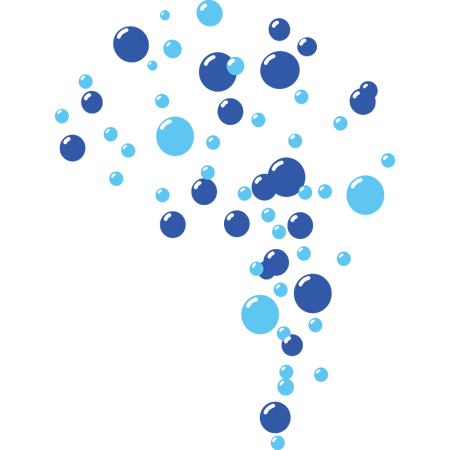 AGENT DE PROPRETE POLYVALENTCompétences professionnelles :Nettoyer et entretenir des locauxEffectuer la vitrerieUtiliser la monobrosse et l’autolaveuseRespecter les protocoles de nettoyageUtiliser les ustensiles adéquatsDépoussiérageNettoyer les sanitairesCompétences transférables :